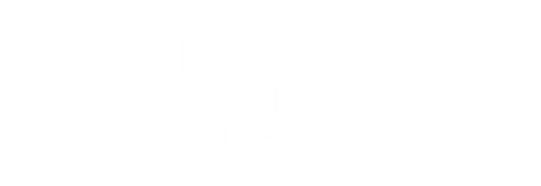 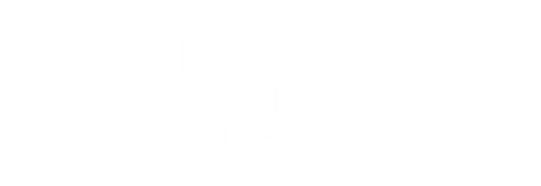 Module Code: 6007HEALModule Title: Diabetes Care and ManagementModule Leader: Heather KirbyModule leader contact details: Heather Kirby h.kirby@ljmu.ac.uk 0151 231 8093DateTimeLocationSession TitleLecturer16/09/201 – 5 pm1pm – 2pm - Enrolment2pm – 3pm - Library Introduction 3.30pm – 5pm - Introduction to Module, Canvas and AssessmentHeather Kirby23/09/201 – 5 pmDiabetes overview – epidemiology, anatomy, physiology and pathophysiologyHeather Kirby30/09/201 – 5 pmLegislation, Frameworks and Quality StandardsHeather Kirby07/10/201 – 5 pmTreatment options, monitoring and technologyHeather Kirby21/10/201 – 5 pmLong term, short term and acute complications Assignment discussionHeather Kirby28/10/201 – 5 pmSelf-directed Study DayHeather Kirby04/11/201 – 5 pmLifespan – children, adolescence, pregnancy, older adults and end of life.Heather Kirby11/11/201 – 5 pmPsychological and emotional impact of diabetes.Patient perspectiveHeather Kirby18/11/201 – 5 pmEthical and cultural considerations Heather Kirby25/11/201 – 5 pmCurrent research and evidence base.Module evaluationHeather KirbyAssessment submission deadline: 25th January 2021Assessment submission deadline: 25th January 2021Assessment submission deadline: 25th January 2021